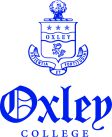 THE OXLEY FITNESS CENTREMONDAY - 7:15 – 8:15AM						SENIOR SCHOOL GYMMONDAY – 3:45 – 4:45PM						SENIOR SCHOOL GYMTUESDAY – 7:15 – 8:15AM						SENIOR SCHOOL GYMTUESDAY – 3:45 – 4:45PM						SENIOR SCHOOL GYMWEDNESDAY – 7:15 – 8:5AM						SENIOR SCHOOL GYMWEDNESDAY – 3:45 – 4:45PM					SENIOR SCHOOL GYMTHURSDAY – 7:15 – 8:15AM						GIRLS ONLY GYMTHURSDAY – 3:45 – 4:45PM						SENIOR SCHOOL GYMFRIDAY – 7:15 – 8:15AM						SENIOR SCHOOL GYM